Степень - магистр Форма обучения – дневная, заочнаяСрок обучения –1 год 8 месяцев / 2 годаМагистерская программа направлена на подготовку специалистов в области исследования, разработки и практического применения современных надежных электронных компонентов, средств и технологий для информационно-телекоммуникационных систем, транспортной и космической техники, энергетики, вычислительной и медицинской техники и других направлений. Объектами профессиональной деятельности магистра являются:– электронные системы и технологии, – технологии производства элементов, приборов и систем– инновационные технологии,– интегрированные технологические процессы,– программное обеспечение и компьютерное моделирование.УЧЕБНЫЙ ПЛАНОсновные дисциплины: (государственный компонент) 
Модуль «Инновационная деятельность»
- Методы управления проектами и рисками.
- Инновационные технологии проектирования и производства электронных систем.
Модуль «Моделирование и оптимизация электронных систем и технологий»
- Математическое моделирование и оптимизация технологических процессов.- Моделирование и оптимальное проектирование технических систем.
Модуль «Проектирование и производство электронных систем»- Компьютерные системы проектирования и автоматизация производства.- Аддитивные технологии инновационного производства.Модуль «Научно-исследовательская работа»- Научно-исследовательский семинарОсновные дисциплины: (компонент учреждения высшего образования) 
- Коммерциализация результатов научно-исследовательской деятельности- Кросс-культурные коммуникации-Теория решения изобретательских задач- Педагогика и психология высшего образованияПо выбору магистранта могут изучаться общеобразовательные дисциплины: 
- Философия и методология науки.
- Иностранный язык.
- Основы информационных технологий.Магистры, получившие образование по специальности «Электронные системы и технологии», в первую очередь востребованы предприятиями, которые активно осваивают и внедряют современные технологии производств и системы автоматизированного проектирования устройств, систем и электронных комплексов; новые перспективные материалы для твердотельной электроники, нелинейной оптики, квантовой электроники, оптоэлектроники, радиотехники, техники СВЧ, а также в области проектирования биомедицинских систем, системного анализа и исследования биотехнических систем и т.д.Выпускник магистратуры эффективно работает в научных организациях, IT-компаниях, в организациях Министерства промышленности, Министерства обороны, Министерства внутренних дел, учреждениях высшего образования.Профилизации специальности 1-39 80 03 Электронные системы и технологии- Компьютерные технологии проектирования электронных систем- Медицинские электронные системы- Интегрированные технологии производства электронных системСпециальность1-39 80 03 Электронные системы и технологииФакультет компьютерного проектирования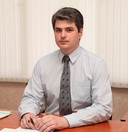 Декан – Дмитрий Викторович Лихачевский кандидат технических наук, доцентАдрес: г. Минск, ул. П. Бровки, 4 (корп. 2), каб. 314Телефон: (+375 17) 293-85-83 E-mail: likhachevskyd@bsuir.byАдрес деканата: г. Минск, Бровки 4, аудитория 308, 2 корпус БГУИР
Телефоны: +375 17 293-88-02, +375 17 293-22-10
E-mail: dekfkp@bsuir.by